УТВЕРЖДАЮПриказ директора колледжа                     от 25.05.2021 г. № 119/1РАБОЧАЯ ПРОГРАММа УЧЕБНОЙ ДИСЦИПЛИНЫФК.00 Физическая культурапрограмма подготовки квалифицированных рабочих, служащих среднего профессионального образованияпо профессии 13.01.10 Электромонтер по ремонту и обслуживанию электрооборудования (по отраслям)2021 г. Содержание1. ПАСПОРТ ПРОГРАММЫ УЧЕБНОЙ ДИСЦИПЛИНЫ                                                                ФК. 00 Физическая культура1.1.Область применения программы Рабочая программа учебной дисциплины является частью программы подготовки квалифицированных рабочих и служащих (далее - ППКРС)  разработана в соответствии с ФГОС по профессии 13.01.10 Электромонтер по ремонту и обслуживанию электрооборудования  (по  отраслям).1.2. Место дисциплины в структуре программы подготовки: раздел «Физическая культура»1.3. Цели и задачи дисциплины – требования к результатам освоения дисциплины:      В результате освоения дисциплины обучающийся должен уметь:использовать физкультурно-оздоровительную деятельность для укрепления здоровья, достижения жизненных и профессиональных целей.   В результате освоения дисциплины обучающийся должен знать:о роли физической культуры в общекультурном, профессиональном и социальном развитии человека;основы здорового образа жизни.     Освоение содержания дисциплины позволяет обучающимся повысить свой уровень в части   сформированности следующих общих компетенций:ОК 2. Организовывать собственную деятельность, исходя из цели и способов её достижения, определённых руководителем.ОК 3. Анализировть рабочую систуацию, осуществлять текущий и итоговый контроль, оценку и коррекцию собственной деятельности, нести ответственность за результаты своей работы.ОК 6. Работать в команде, эффективно общаться с коллегами руководителем,  клеентами.ОК 7. Исполнять воинскую обязанность, в том числе с применением полученных профессиональных знаний (для юношей).  1.4. Рекомендуемое количество часов на освоение программы дисциплины:максимальной учебной нагрузки обучающегося 80 часов, в том числе:обязательной аудиторной учебной нагрузки обучающегося 40 часов;               самостоятельной работы обучающегося 40 часов2. СТРУКТУРА И СОДЕРЖАНИЕ УЧЕБНОЙ ДИСЦИПЛИНЫОбъем учебной дисциплины и виды учебной работы2.2 Тематический план и содержание учебной дисциплины «Физическая культура».3.УСЛОВИЯ РЕАЛИЗАЦИИ УЧЕБНОЙ ДИСЦИПЛИНЫ.3.1Требования к минимальному материально-техническому обеспечениюРеализация программы дисциплины требует наличия спортивного зала, стадиона, спортивной площадки.Оборудование спортивного зала: Спортивный инвентарь для занятий по волейболу.Спортивный инвентарь для занятий по баскетболу.Спортивный инвентарь для занятий гимнастикой.Спортивный инвентарь для лыжной подготовки.Спортивные тренажеры.Оборудование учебного кабинета:1. посадочные места по количеству обучающихся;2. рабочее место преподавателя;3. аудиторная доска для письма.3.2Информационное обеспечение обученияПеречень рекомендуемых учебных изданий, Интернет-ресурсов, дополнительной литературыОсновные источники:Кузнецов В.С., Колодницкий Г.А. Физическая культура.- М.: ООО «Кно Рус», 2016Бишаева А.А.«Физическая культура» учебник.М.: ОИЦ Академия, .2010\Дополнительные источники:Барчуков И.С. Физическая культура. М. 2016.Бишаева А.А., Зимин В.Н. Физическое воспитание и валеология: учебное пособие для в 3 ч. Физическое воспитание молодежи с профессиональной и валеологической направленностью. — Кострома, 2016. Дмитриев А.А. Физическая культура в специальном образовании. — М., 2016.Решетников К.В. Кислицын Ю.Л. Физическая культура.-М.: ОИЦ Академия, 2016Методические рекомендации: Здоровьесберегающие технологии в общеобразовательной школе / под ред. М.М.Безруких, В.Д.Сонькина. — М., 2016   Интернет- источники:www/fcior.ru4. КОНТРОЛЬ И ОЦЕНКА РЕЗУЛЬТАТОВ ОСВОЕНИЯ УЧЕБНОЙ ДИСЦИПЛИНЫ            Контроль и оценка результатов освоения учебной дисциплины осуществляется преподавателем в процессе проведения  текущего и итогового тестирования, а также выполнения обучающимися индивидуальных заданий.Таблица оценок уровня подготовленности юношейТаблица оценок уровня девушек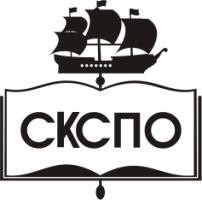 государственное автономное профессиональное образовательное учреждение Самарской области«Самарский колледж сервиса производственного оборудования имени Героя Российской ФедерацииЕ.В. Золотухина»Стр.ПАСПОРТ   Рабочей  ПРОГРАММЫ УЧЕБНОЙ  ДИСЦИПЛИНЫ3СТРУКТУРА и содержание  УЧЕБНОЙ ДИСЦИПЛИНЫ3условия  реализации  учебной дисциплины7Контроль и оценка результатов Освоения учебной дисциплины8Вид учебной работыОбъем часовМаксимальная учебная нагрузка (всего)80Обязательная аудиторная учебная нагрузка (всего) 40в том числе:     практические занятия40Самостоятельная работа обучающегося (всего)40Итоговая аттестация в форме диф. зачетаИтоговая аттестация в форме диф. зачетаНаименование разделов и темСодержание учебного материала, лабораторные и практические работы, самостоятельная работа обучающихся, курсовая работ (проект) Содержание учебного материала, лабораторные и практические работы, самостоятельная работа обучающихся, курсовая работ (проект) Объем часовУровень освоенияУровень освоенияУровень освоенияРаздел 1. Теоретическая часть22      3444Тема 1.1. Основы здорового образа жизни. Физическая культура в обеспечении здоровья.Практические занятияПрактические занятия7Тема 1.1. Основы здорового образа жизни. Физическая культура в обеспечении здоровья.1ТБ на уроках физического воспитания. Здоровье человека, его ценность и значимость для профессионала. Личное отношение к здоровью как условие формирования здорового образа жизни. Профилактика простудных заболеваний и перегревов. О вреде и профилактике курения, алкоголизма, наркомании. Тема 1.1. Основы здорового образа жизни. Физическая культура в обеспечении здоровья.Самостоятельная работа:Самостоятельная работа:3Тема 1.1. Основы здорового образа жизни. Физическая культура в обеспечении здоровья.2Комплекс утренней гимнастики Закаливание12                 Раздел 2. Практическая частьТема 2.1.Легкая атлетика.1Практические занятияИнструктаж по т. б. на уроках по л/а. Обучение техники бега с низкого и высокого старта. Стартовый разгон. Специальные беговые упражнении. Контрольный норматив в беге на . Контрольный норматив в беге на . Контрольный норматив по прыжкам в длину с места. Обучение техники и тактики бега на средние дистанции.  Контрольный норматив в беге на  . Обучение техники и тактики бега на длинные дистанции. Контрольный норматив в беге на 2000 и .7Тема 2.1.Легкая атлетика.Самостоятельная работа:Самостоятельная работа:8Тема 2.1.Легкая атлетика.2Правила соревнованийТехника низкого и высокого стартаТехника бегаТехника эстафетного бегаТехника прыжка с места11222ТЕМА 2.2.Спортивные игры(баскетбол)Практические занятияПрактические занятия7ТЕМА 2.2.Спортивные игры(баскетбол)1Инструктаж по ТБ по баскетболу. Ловля и передача мяча. Ведение мяча левой и правой рукой. Учебная игра. Обучение техники броска мяча по корзине. Учебная игра. Обучение техники штрафного броска. Учебная игра. Обучение ведения мяча с исполнением броска по корзине. Учебная игра. Зачетное занятие по баскетболу. Совершенствование техники броска мяча по корзине. Учебная игра. Совершенствование техники штрафного броска. Учебная игра. Совершенствование ведения мяча с исполнением броска по корзине. Учебная игра. Зачетное занятие по баскетболу.ТЕМА 2.2.Спортивные игры(баскетбол)Самостоятельная работа:Самостоятельная работа:10ТЕМА 2.2.Спортивные игры(баскетбол)2Правила соревнованийТехника ловли и передачи мячаТехника ведения мячаТехника броска в корзинуТехника штрафного броскаТехника исполнения броска122212Тема 2.3.ГимнастикаПрактические занятияПрактические занятия7Тема 2.3.Гимнастика1Техника безопасности по гимнастике. Строевые упражнения в строю и в движении. Акробатические упражнения. Кувырок вперед, назад, стойка на голове, колесо, стойка на руках. Силовые упражнения. Зачетное занятие по гимнастике.Тема 2.3.ГимнастикаСамостоятельная работа:Самостоятельная работа:6Тема 2.3.Гимнастика2Правила соревнований Техника акробатических упражненийУпражнения на расслабление 231Тема 2.4.Лыжная подготовка.Практические занятияПрактические занятия6Тема 2.4.Лыжная подготовка.1ТБ по лыжной подготовке. Обучение техники одновременных лыжных ходов. Обучение техники попеременных лыжных ходов. Обучение техники конькового хода. Обучение техники спуска и подъема на лыжах. Обучение техники ходьбы на лыжах по пересеченной местности. Контрольный норматив в ходьбе на 3км и . Зачетное занятие по лыжной подготовкеТема 2.4.Лыжная подготовка.Самостоятельная работа:Самостоятельная работа:6Тема 2.4.Лыжная подготовка.2Правила соревнованийТехника лыжных ходовУмение правильно дышатьТехника спуска и подъема1212Тема 2.5.Спортивные игрыВолейболПрактические занятияПрактические занятия5Тема 2.5.Спортивные игрыВолейбол1Техника безопасности по волейболу. Обучение техники верхнего и нижнего приема и передачи волейбольного мяча. Обучение техники верхней и нижней подачи волейбольного мяча. Техника нападающего удара. Зачетное занятие при игре в волейбол. Тема 2.5.Спортивные игрыВолейболСамостоятельная работа:Самостоятельная работа:7Тема 2.5.Спортивные игрыВолейболПравила соревнованийТехника выполнения приема передачиТехника выполнения подачи мячаТехника выполнения н/у2221Итоговое занятия. Зачет.Итоговое занятия. Зачет.1ВсегоВсегоВсего80Результаты обучения (освоенные умения, усвоенные знания)Формы и методы контроля и оценки результатов обучения Умения: использовать физкультурно-оздоровительную деятельность для укрепления здоровья, достижения жизненных и профессиональных целейТекущий контрольСдача контрольных нормативов Дифференцированный зачет.Знания:о роли физической культуры в общекультурном, профессиональном и социальном развитии человека; основы здорового образа жизниТекущий контрольСдача контрольных нормативов Дифференцированный зачет.основы здорового образа жизниТекущий контрольСдача контрольных нормативов Дифференцированный зачет.ТестОценкаОценкаОценкаОценкаОценкаТест55443Бег на дистанцию 30 м, с4.65.05.06.06.0Бег на дистанцию 60 м, с8.89.29.210.210.2Бег на дистанцию100 м, с14.014.514.515.515.5Бег на дистанцию1000 м, мин, с3.50.04.00.04.00.04.20.04.20.0Бег на дистанцию 3000 м, мин, с14.30.015.30.015.30.016.00.016.00.0Бег на лыжах на дистанцию 5 кмБез учета времениБез учета времениБез учета времениБез учета времениБез учета времениПриседание на одной ноге с опорой о стену, раз на каждой ноге108855Прыжок в длину с места, см220205205190190Силовой тест- подтягивание на высокой перекладине, раз119977ТестОценкаОценкаОценкаОценкаОценкаТест55443Бег на дистанцию 60 м, с9.410.010.011.011.0Бег на дистанцию100 м, с17.518.018.019.019.0Бег на дистанцию 500 м, мин, с1.55.02.05.02.05.02.20.02.20.0Бег на дистанцию 2000 м, мин, с11.30.013.00.013.00.014.00.014.00.0Бег на лыжах на дистанцию 3 кмБез учета времениБез учета времениБез учета времениБез учета времениБез учета времениПрыжок в длину с места, см170160160150150Силовой тест- подтягивание на низкой перекладине в упоре ногами15101055Поднимание туловища из положения лежа руки за головой за 30 с2015151010